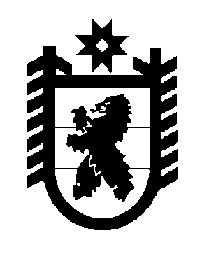 Российская Федерация Республика Карелия    ПРАВИТЕЛЬСТВО РЕСПУБЛИКИ КАРЕЛИЯРАСПОРЯЖЕНИЕ                                от  3 июля 2014 года № 423р-Пг. Петрозаводск Рассмотрев предложение Государственного комитета Республики Карелия по управлению государственным имуществом и организации закупок, учитывая решение Совета Импилахтинского сельского поселения  
от 17 марта 2014 года  № 32  «Об утверждении Перечня имущества,   предлагаемого к  передаче из государственной собственности Республики Карелия в муниципальную собственность Импилахтинского сельского поселения», в соответствии с Законом Республики Карелия от 2 октября 1995 года № 78-ЗРК «О порядке передачи объектов государственной собственности Республики Карелия в муниципальную собственность» передать в муниципальную собственность Импилахтинского  сельского поселения от Бюджетного учреждения «Национальная библиотека Республики Карелия» государственное имущество Республики Карелия согласно приложению к настоящему распоряжению.           ГлаваРеспублики  Карелия                                                             А.П. ХудилайненПриложение к распоряжениюПравительства Республики Карелияот 3 июля 2014 года № 423р-ППеречень государственного имущества Республики Карелия, передаваемого в муниципальную собственность Импилахтинского сельского поселения ____________________№ п/пНаименование имуществаКоличество, экземпляровОбщая стоимость, рублей1.Большая Российская энциклопедия. Том 1911227,082.Большая Российская энциклопедия. Том 2011227,08Итого22454,16